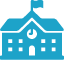 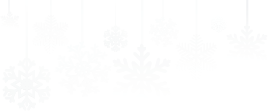 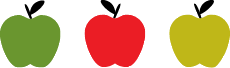 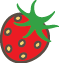 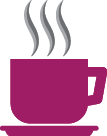           Sausage Kolache            Cheese Cubes               Fresh Fruit                   Milk        Breakfast Cookies             Cheese Stick          100% Fruit Juice                  MilkChocolate Chip French Toast                Yogurt              Fresh Fruit                   Milk   Ham & Cheese Croissant              Fresh Fruit                  MilkStrawberry Pancake Bowl               Yogurt         100% Fruit Juice                 Milk     Sausage Pancake Wrap              Cheese Stick                Fresh Fruit                   Milk  Blueberry Crumble Cake                 Yogurt          100% Fruit Juice                    Milk   Turkey, Egg & Cheese     Uncrustable Sandwich             Fresh Fruit                   Milk                       No School                No School                 No School                No School              No School           Banana Bread               Yogurt            Fresh Fruit                 Milk      Breakfast Cookies            Cheese Stick         100% Fruit Juice                 Milk          Sausage Kolache              Cheese Cubes                Fresh Fruit                    Milk          Cherry Muffin               Yogurt         100% Fruit Juice                  Milk       Chocolate Waffles               Yogurt             Fresh Fruit                 Milk    Potato, Egg & Cheese             Empanada             Fresh Fruit                  Milk         Cinnamon Bun              Yogurt        100% Fruit Juice                Milk          Sausage Biscuit                Fresh Fruit                    Milk/        Cowboy Bread               Yogurt          100% Fruit Juice                 Milk              Chicken Biscuit              Fresh Fruit                   Milk